Каждый год в различных регионах нашей страны происходят наводнения. Их последствия – значительный материальный урон и даже человеческие жертвы. Особо опасны высокие паводковые наводнения, вызванные таянием снегов в весенний период. Их причиной являются недостаточная пропускная способность находящихся ниже ручьев, рек, каналов по которым уходит вода. Предотвращения подобных событий помогут противопаводковые мероприятия, в состав которых входят следующие работы:  устройство отводящих каналов талой воды.Такие инженерно-технические противопаводковые мероприятия были проведены 15.03.2019. на ул. Лескина и Карла Либкнехта.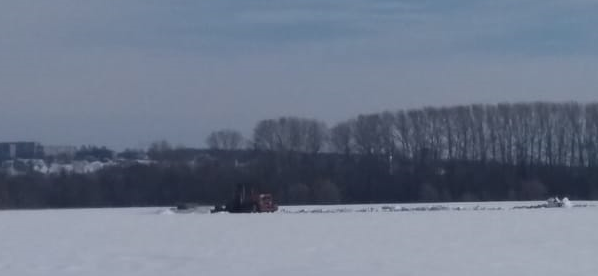 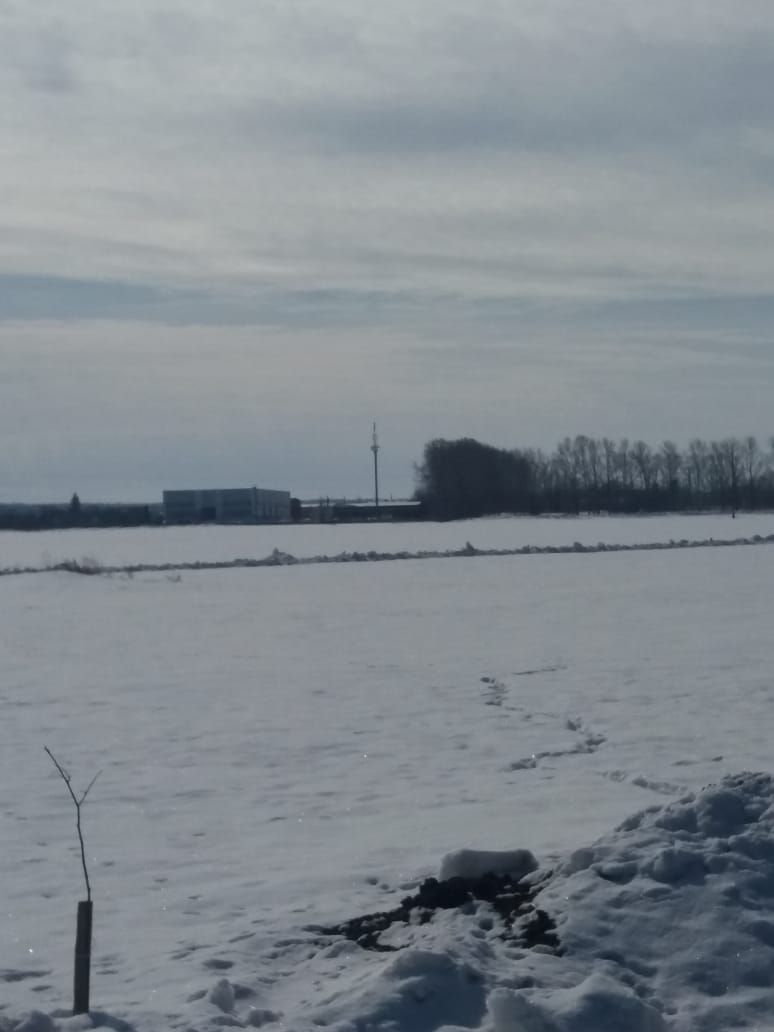 